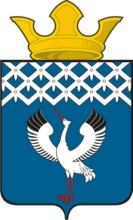  Российская ФедерацияСвердловская областьДумамуниципального образованияБайкаловского сельского поселения10-е заседание 3-го созываРЕШЕНИЕ27.08.2015г.                                      с. Байкалово                                              № 45Об обращении в Законодательное Собрание Свердловской области  В соответствии с Федеральным законом от 06.10.2003 № 131-ФЗ "Об общих принципах организации местного самоуправления в Российской Федерации", руководствуясь Уставом Байкаловского сельского поселения, Дума муниципального образования Байкаловского сельского поселенияРЕШИЛА:1. Принять обращение депутатов Думы муниципального образования Байкаловского сельского поселения в Законодательное Собрание Свердловской области (прилагается).2. Настоящее решение опубликовать (обнародовать) в «Муниципальном вестнике» - приложении к газете «Районные будни» и на официальном сайте Байкаловского сельского поселения: www.bsposelenie.ru.3. Настоящее решение вступает в силу после его опубликования.4. Контроль над исполнением настоящего Решения возложить на комиссию по соблюдению законности и  вопросам местного самоуправления  (Чернаков В.В.)Глава муниципального образованияБайкаловского сельского поселения                                ___________Л.Ю. Пелевина27  августа 2015г.Председатель Думы муниципального образованияБайкаловского сельского поселения                         ___________С.В. Кузеванова27  августа 2015г.Приложение  к Решению Думы муниципального образования Байкаловского сельского поселения от 27.08.2015г.№45В Законодательное СобраниеСвердловской областиОБРАЩЕНИЕдепутатов Думы муниципального образованияБайкаловского сельского поселения         Федеральным законом от 03.02.2015 №8-ФЗ «О внесении изменений в статьи 32 и 33 Федерального закона «Об основных гарантиях избирательных прав и права на участие в референдуме граждан Российской Федерации» и Федеральный закон «Об общих принципах организации местного самоуправления в Российской Федерации»предусмотрен новый способ избрания главы муниципального образования - представительным органом муниципального образования из числа кандидатов, представленных конкурсной комиссией по результатам конкурса.           В таком случае глава муниципального образования возглавляет местную администрацию.          Учитывая вышеизложенное, депутаты Думы муниципального образования Байкаловского сельского поселения обращаются с предложением внести в Закон Свердловской области от 10.10.2014 №85-ОЗ «Об избрании органов местного самоуправления муниципальных образований, расположенных на территории Свердловской области» изменения, предусматривающие, что глава муниципального образования Байкаловского сельского поселения избирается представительным органом муниципального образования Байкаловского сельского поселения из числа кандидатов, представленных конкурсной комиссией по результатам конкурса, и возглавляет местную администрацию.